Question 13 of ITU-T Study Group 12 would like to thank VQEG, IMG for providing valuable and useful comments for P.360-VR (formerly known as G.360-VR). Q13 has reviewed the comments and they will be considered in the new version of P.360-VR. As P.360-VR is still in the early stage, Q13 is very happy to collaborate with VQEG to work on the subjective test methods study for P.360-VR.For this ITU-T Study Group 12 meeting, Q13 has focused mainly on the document G.QoE-VR, which is an overview document for general QoE factors and assessments of 360 degree VR services. We expect it to be stable and ready for consent at the next ITU-T Study Group 12 meeting in November.Future meetings:Q13 Interim meeting       to be decided                                       to be decidedSG12 meeting                  27 November- 6 December 2018       Geneva_______________________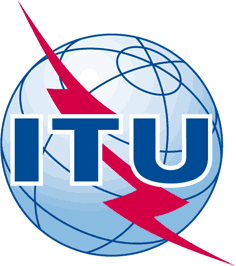 INTERNATIONAL TELECOMMUNICATION UNIONTELECOMMUNICATION
STANDARDIZATION SECTORSTUDY PERIOD 2017-2020INTERNATIONAL TELECOMMUNICATION UNIONTELECOMMUNICATION
STANDARDIZATION SECTORSTUDY PERIOD 2017-2020INTERNATIONAL TELECOMMUNICATION UNIONTELECOMMUNICATION
STANDARDIZATION SECTORSTUDY PERIOD 2017-2020INTERNATIONAL TELECOMMUNICATION UNIONTELECOMMUNICATION
STANDARDIZATION SECTORSTUDY PERIOD 2017-2020SG12-LS51SG12-LS51INTERNATIONAL TELECOMMUNICATION UNIONTELECOMMUNICATION
STANDARDIZATION SECTORSTUDY PERIOD 2017-2020INTERNATIONAL TELECOMMUNICATION UNIONTELECOMMUNICATION
STANDARDIZATION SECTORSTUDY PERIOD 2017-2020INTERNATIONAL TELECOMMUNICATION UNIONTELECOMMUNICATION
STANDARDIZATION SECTORSTUDY PERIOD 2017-2020INTERNATIONAL TELECOMMUNICATION UNIONTELECOMMUNICATION
STANDARDIZATION SECTORSTUDY PERIOD 2017-2020STUDY GROUP 12STUDY GROUP 12INTERNATIONAL TELECOMMUNICATION UNIONTELECOMMUNICATION
STANDARDIZATION SECTORSTUDY PERIOD 2017-2020INTERNATIONAL TELECOMMUNICATION UNIONTELECOMMUNICATION
STANDARDIZATION SECTORSTUDY PERIOD 2017-2020INTERNATIONAL TELECOMMUNICATION UNIONTELECOMMUNICATION
STANDARDIZATION SECTORSTUDY PERIOD 2017-2020INTERNATIONAL TELECOMMUNICATION UNIONTELECOMMUNICATION
STANDARDIZATION SECTORSTUDY PERIOD 2017-2020Original: EnglishOriginal: EnglishQuestion(s):Question(s):Question(s):13/1213/12Geneva, 1-10 May 2018Geneva, 1-10 May 2018Ref.: SG12-TD546 R1Ref.: SG12-TD546 R1Ref.: SG12-TD546 R1Ref.: SG12-TD546 R1Ref.: SG12-TD546 R1Ref.: SG12-TD546 R1Ref.: SG12-TD546 R1Source:Source:Source:ITU-T Study Group 12ITU-T Study Group 12ITU-T Study Group 12ITU-T Study Group 12Title:Title:Title:LS/r on QoE aspects of VR (reply to VQEG-LS11)LS/r on QoE aspects of VR (reply to VQEG-LS11)LS/r on QoE aspects of VR (reply to VQEG-LS11)LS/r on QoE aspects of VR (reply to VQEG-LS11)LIAISON STATEMENTLIAISON STATEMENTLIAISON STATEMENTLIAISON STATEMENTLIAISON STATEMENTLIAISON STATEMENTLIAISON STATEMENTFor action to:For action to:For action to:For action to:For comment to:For comment to:For comment to:For comment to:For information to:For information to:For information to:For information to:Video Quality Experts Group (VQEG) - Immersive Media Group (IMG)Video Quality Experts Group (VQEG) - Immersive Media Group (IMG)Video Quality Experts Group (VQEG) - Immersive Media Group (IMG)Approval:Approval:Approval:Approval:SG12 meeting (Geneva, 10 May 2018)SG12 meeting (Geneva, 10 May 2018)SG12 meeting (Geneva, 10 May 2018)Deadline:Deadline:Deadline:Deadline:---Contact:Contact:Kazuhisa YamagishiNTT
JapanKazuhisa YamagishiNTT
JapanKazuhisa YamagishiNTT
JapanKazuhisa YamagishiNTT
JapanTel:+81-422-59-4397
Email: yamagishi.kazuhisa@lab.ntt.co.jp Contact:Contact:Rachel HuangHuawei Technologies
ChinaRachel HuangHuawei Technologies
ChinaRachel HuangHuawei Technologies
ChinaRachel HuangHuawei Technologies
ChinaEmail: rachel.huang@huawei.com Keywords: